 南方新兴龙头灵活配置混合型证券投资基金2019年半年度报告2019年06月30日基金管理人：南方基金管理股份有限公司 基金托管人：中国工商银行股份有限公司 报告送出日期：2019年8月23日 重要提示及目录重要提示基金管理人的董事会及董事保证本报告所载资料不存在虚假记载、误导性陈述或重大遗漏，并对其内容的真实性、准确性和完整性承担个别及连带责任。本半年度报告已经三分之二以上独立董事签字同意，并由董事长签发。基金托管人中国工商银行股份有限公司根据本基金合同规定，于2019年8月21日复核了本报告中的财务指标、净值表现、利润分配情况、财务会计报告、投资组合报告等内容，保证复核内容不存在虚假记载、误导性陈述或者重大遗漏。基金管理人承诺以诚实信用、勤勉尽责的原则管理和运用基金资产，但不保证基金一定盈利。基金的过往业绩并不代表其未来表现。投资有风险，投资者在作出投资决策前应仔细阅读本基金的招募说明书及其更新。本报告中财务资料未经审计。本报告期自2019年1月1日起至6月30日止。目录§1 重要提示及目录	11.1 重要提示	11.2 目录	2§2 基金简介	42.1 基金基本情况	42.2 基金产品说明	42.3 基金管理人和基金托管人	42.4 信息披露方式	52.5 其他相关资料	5§3 主要财务指标和基金净值表现	53.1 主要会计数据和财务指标	53.2 基金净值表现	6§4 管理人报告	74.1 基金管理人及基金经理情况	74.2 管理人对报告期内本基金运作遵规守信情况的说明	84.3 管理人对报告期内公平交易情况的专项说明	84.4 管理人对报告期内基金的投资策略和业绩表现的说明	84.5 管理人对宏观经济、证券市场及行业走势的简要展望	94.6 管理人对报告期内基金估值程序等事项的说明	94.7 管理人对报告期内基金利润分配情况的说明	94.8 报告期内基金持有人数或基金资产净值预警说明	10§5 托管人报告	105.1 报告期内本基金托管人遵规守信情况声明	105.2 托管人对报告期内本基金投资运作遵规守信、净值计算、利润分配等情况的说明	105.3 托管人对本半年度报告中财务信息等内容的真实、准确和完整发表意见	10§6 半年度财务会计报告（未经审计）	106.1 资产负债表	106.2 利润表	126.3 所有者权益（基金净值）变动表	136.4 报表附注	15§7 投资组合报告	297.1 期末基金资产组合情况	297.2 报告期末按行业分类的股票投资组合	307.3 期末按公允价值占基金资产净值比例大小排序的所有股票投资明细	307.4 报告期内股票投资组合的重大变动	327.5 期末按债券品种分类的债券投资组合	367.6 期末按公允价值占基金资产净值比例大小排序的前五名债券投资明细	367.7 期末按公允价值占基金资产净值比例大小排序的所有资产支持证券投资明细	377.8 报告期末按公允价值占基金资产净值比例大小排序的前五名贵金属投资明细	377.9 期末按公允价值占基金资产净值比例大小排序的前五名权证投资明细	377.10 报告期末本基金投资的股指期货交易情况说明	377.11 报告期末本基金投资的国债期货交易情况说明	377.12 投资组合报告附注	38§8 基金份额持有人信息	388.1 期末基金份额持有人户数及持有人结构	398.2 期末基金管理人的从业人员持有本基金的情况	398.3 期末基金管理人的从业人员持有本开放式基金份额总量区间情况	39§9 开放式基金份额变动	39§10 重大事件揭示	3910.1 基金份额持有人大会决议	3910.2 基金管理人、基金托管人的专门基金托管部门的重大人事变动	3910.3 涉及基金管理人、基金财产、基金托管业务的诉讼	4010.4 基金投资策略的改变	4010.5 为基金进行审计的会计师事务所情况	4010.6 管理人、托管人及其高级管理人员受稽查或处罚等情况	4010.7 基金租用证券公司交易单元的有关情况	4010.8 其他重大事件	41§11 影响投资者决策的其他重要信息	4211.1 报告期内单一投资者持有基金份额比例达到或超过20%的情况	4211.2 影响投资者决策的其他重要信息	42§12 备查文件目录	4212.1 备查文件目录	4312.2 存放地点	4312.3 查阅方式	43  基金简介 基金基本情况注：本基金在交易所行情系统净值揭示等其他信息披露场合下，可简称为“南方新兴混合”。基金产品说明基金管理人和基金托管人信息披露方式 其他相关资料主要财务指标和基金净值表现主要会计数据和财务指标金额单位：人民币元注：1、基金业绩指标不包括持有人认（申）购或交易基金的各项费用，计入费用后实际收益水平要低于所列数字；2、本期已实现收益指基金本期利息收入、投资收益、其他收入（不含公允价值变动收益）扣除相关费用后的余额，本期利润为本期已实现收益加上本期公允价值变动收益；3、对期末可供分配利润，采用期末资产负债表中未分配利润与未分配利润中已实现部分的孰低数。基金净值表现 基金份额净值增长率及其与同期业绩比较基准收益率的比较 自基金合同生效以来基金份额累计净值增长率变动及其与同期业绩比较基准收益率变动的比较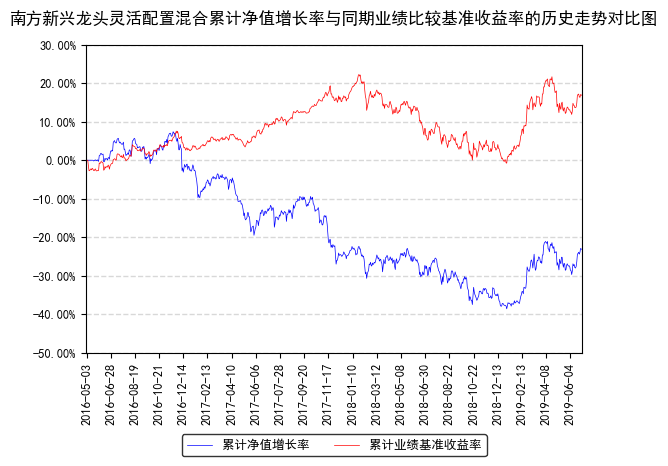 管理人报告基金管理人及基金经理情况基金管理人及其管理基金的经验1998年3月6日，经中国证监会批准，南方基金管理有限公司作为国内首批规范的基金管理公司正式成立，成为我国“新基金时代”的起始标志。2018年1月，公司整体变更设立为南方基金管理股份有限公司。2019年7月，根据南方基金管理股份有限公司股东大会决议，并经中国证监会核准，本公司原股东及新增股东共同认购了本公司新增的注册资本，认购完成后注册资本为36172万元人民币。目前股权结构为：华泰证券股份有限公司41.16%、深圳市投资控股有限公司27.44%、厦门国际信托有限公司13.72%、兴业证券股份有限公司9.15%、厦门合泽吉企业管理合伙企业（有限合伙）2.10%、厦门合泽祥企业管理合伙企业（有限合伙）2.12%、厦门合泽益企业管理合伙企业（有限合伙）2.11%、厦门合泽盈企业管理合伙企业（有限合伙）2.20%。目前，公司在北京、上海、合肥、成都、深圳、南京等地设有分公司，在香港和深圳前海设有子公司——南方东英资产管理有限公司（香港子公司）和南方资本管理有限公司（深圳子公司）。其中，南方东英是境内基金公司获批成立的第一家境外分支机构。截至报告期末，南方基金管理股份有限公司（不含子公司）管理资产规模超过8800亿元，旗下管理191只开放式基金，多个全国社保、基本养老保险、企业年金、职业年金和专户理财投资组合。基金经理（或基金经理小组）及基金经理助理简介 注：1、本基金首任基金经理的任职日期为本基金合同生效日，后任基金经理的任职日期以及历任基金经理的离任日期为公司相关会议作出决定的公告（生效）日期；2、证券从业年限计算标准遵从行业协会《证券业从业人员资格管理办法》中关于证券从业人员范围的相关规定。管理人对报告期内本基金运作遵规守信情况的说明 本报告期内，本基金管理人严格遵守《中华人民共和国证券投资基金法》等有关法律法规、中国证监会和本基金基金合同的规定，本着诚实信用、勤勉尽责的原则管理和运用基金资产，在严格控制风险的基础上，为基金份额持有人谋求最大利益。本报告期内，基金运作整体合法合规，没有损害基金份额持有人利益。基金的投资范围、投资比例及投资组合符合有关法律法规及基金合同的规定。管理人对报告期内公平交易情况的专项说明公平交易制度的执行情况本报告期内，本基金管理人严格执行《证券投资基金管理公司公平交易制度指导意见》，完善相应制度及流程，通过系统和人工等各种方式在各业务环节严格控制交易公平执行，公平对待旗下管理的所有基金和投资组合。 公司每季度对旗下组合进行股票和债券的同向交易价差专项分析。本报告期内，两两组合间单日、3日、5日时间窗口内同向交易买入溢价率均值或卖出溢价率均值显著不为0的情况不存在，并且交易占优比也没有明显异常，未发现不公平对待各组合或组合间相互利益输送的情况。异常交易行为的专项说明本基金于本报告期内不存在异常交易行为。本报告期内基金管理人管理的所有投资组合参与的交易所公开竞价同日反向交易成交较少的单边交易量超过该证券当日成交量的5%的交易次数为5次，是由于投资组合接受投资者申赎后被动增减仓位以及指数成分股调整所致。管理人对报告期内基金的投资策略和业绩表现的说明报告期内基金投资策略和运作分析我们坚持“自上而下的风险偏好判断以及自下而上的优选板块&精选阿尔法”相结合的成长投资方法，我们认为，市场近期的下跌已经充分反映了经济下行的风险，下半年进一步调整的空间不大。更为重要的是，政府陆续出台一系列提振经济的政策托底经济增长，结合全球宏观经济走势来看，欧美日等均在进行逆经济周期操作，货币宽松或财政宽松将为权益资产提供一个良好的环境，因此，对于股票市场我们谨慎乐观。我们认为，在长线资金持续进场显著强化Value+Quality的A股风格趋势以及消费蓝筹不断创新高的市场背景下，下半年市场消费蓝筹风格将大概率向优质成长风格转换。我们认为不变的是看重公司质地、龙头地位的思维，变化的是寻找优质成长核心资产的关键是产业逻辑+成长验证。具体到上半年的操作，我们构建组合思路是“结构激进，仓位中性”，结构上更偏向于偏消费的核心资产和成长股的核心资产，前者更偏向于行业龙头大公司，后者偏向于行业景气高增长确定的行业，整体取到了比较满意的结果。报告期内基金的业绩表现截至报告期末，本基金份额净值为0.769元，报告期内，份额净值增长率为23.43%，同期业绩基准增长率为16.79%。管理人对宏观经济、证券市场及行业走势的简要展望展望下半年，我们认为随着美国降息预期的加强、中美贸易摩擦压力缓和、科创板的开启等有望给市场带来类似一季度的宽松环境，风险偏好有待提升，将更加注重基本面和公司质地，重点研究科技创新、消费升级、高端制造业等三大方向，适度增加行业爆发成长和稳健优质成长的配置比例，并针对优质个股提高持股集中度，增强组合的阿尔法来获得超额收益。管理人对报告期内基金估值程序等事项的说明根据中国证监会相关规定和基金合同约定，本基金管理人应严格按照企业会计准则、中国证监会相关规定和基金合同关于估值的约定，对基金所持有的投资品种进行估值。本基金管理人已制定基金估值和份额净值计价的业务管理制度，明确基金估值的程序和技术；建立了估值委员会，组成人员包括副总经理、督察长、权益研究部总经理、指数投资部总经理、现金投资部总经理、风险管理部总经理及运作保障部总经理等。本基金管理人使用可靠的估值业务系统，估值人员熟悉各类投资品种的估值原则和具体估值程序。估值流程中包含风险监测、控制和报告机制。基金管理人改变估值技术，导致基金资产净值的变化在0.25%以上的，对所采用的相关估值技术、假设及输入值的适当性咨询会计师事务所的专业意见。本基金托管人根据法律法规要求履行估值及净值计算的复核责任。定价服务机构按照商业合同约定提供定价服务。基金经理可参与估值原则和方法的讨论，但不参与估值价格的最终决策。本报告期内，参与估值流程各方之间无重大利益冲突。管理人对报告期内基金利润分配情况的说明 本基金合同约定，在符合有关基金分红条件的前提下，本基金每年收益分配次数最多为12次，每份基金份额每次基金收益分配比例不得低于基金收益分配基准日每份基金份额可供分配利润的10%，若《基金合同》生效不满3个月可不进行收益分配；本基金收益分配方式分两种：现金分红与红利再投资，投资人可选择现金红利或将现金红利自动转为基金份额进行再投资；若投资人不选择，本基金默认的收益分配方式是现金分红；基金收益分配后基金份额净值不能低于面值；即基金收益分配基准日的基金份额净值减去每单位基金份额收益分配金额后不能低于面值；同一类别每一基金份额享有同等分配权；法律法规或监管机关另有规定的，从其规定。根据上述分配原则以及基金的实际运作情况，本报告期本基金未有分配事项。报告期内基金持有人数或基金资产净值预警说明报告期内，本基金未出现连续二十个交易日基金份额持有人数量不满二百人或者基金资产净值低于五千万元的情形。 托管人报告报告期内本基金托管人遵规守信情况声明本报告期内，本基金托管人在对南方新兴龙头灵活配置混合型证券投资基金的托管过程中，严格遵守《证券投资基金法》及其他法律法规和基金合同的有关规定，不存在任何损害基金份额持有人利益的行为，完全尽职尽责地履行了基金托管人应尽的义务。托管人对报告期内本基金投资运作遵规守信、净值计算、利润分配等情况的说明 本报告期内，南方新兴龙头灵活配置混合型证券投资基金的管理人——南方基金管理股份有限公司在南方新兴龙头灵活配置混合型证券投资基金的投资运作、基金资产净值计算、基金份额申购赎回价格计算、基金费用开支等问题上，不存在任何损害基金份额持有人利益的行为，在各重要方面的运作严格按照基金合同的规定进行。托管人对本半年度报告中财务信息等内容的真实、准确和完整发表意见本托管人依法对南方基金管理股份有限公司编制和披露的南方新兴龙头灵活配置混合型证券投资基金2019上半年度报告中财务指标、净值表现、利润分配情况、财务会计报告、投资组合报告等内容进行了核查，以上内容真实、准确和完整。半年度财务会计报告（未经审计）资产负债表会计主体：南方新兴龙头灵活配置混合型证券投资基金报告截止日：2019年6月30日单位：人民币元注：报告截止日2019年6月30日，基金份额净值0.769元，基金份额总额226,126,751.20份。利润表会计主体：南方新兴龙头灵活配置混合型证券投资基金本报告期：2019年1月1日至2019年6月30日单位：人民币元所有者权益（基金净值）变动表会计主体：南方新兴龙头灵活配置混合型证券投资基金本报告期：2019年1月1日至2019年6月30日单位：人民币元报表附注为财务报表的组成部分。本报告 6.1 至 6.4 财务报表由下列负责人签署：____杨小松___           ____徐超______          ____徐超____基金管理人负责人     主管会计工作负责人         会计机构负责人报表附注 本报告期所采用的会计政策、会计估计与最近一期年度报告相一致的说明本报告期所采用的会计政策，会计估计与最近一期年度报告相一致。会计政策和会计估计变更以及差错更正的说明 差错更正的说明本基金在本报告期间无须说明的会计差错更正。重要财务报表项目的说明  银行存款单位：人民币元交易性金融资产单位：人民币元衍生金融资产/负债本基金本报告期末无衍生金融工具。 买入返售金融资产各项买入返售金融资产期末余额本基金本报告期末无各项买入返售金融资产。 期末买断式逆回购交易中取得的债券本基金本报告期末无买断式逆回购交易中取得的债券。 应收利息 单位：人民币元 其他资产本基金本报告期末无其他资产。应付交易费用单位：人民币元其他负债单位：人民币元实收基金 金额单位：人民币元注：申购含转换入份额；赎回含转换出份额。 未分配利润 单位：人民币元 存款利息收入单位：人民币元股票投资收益单位：人民币元债券投资收益本基金本报告期内无买卖债券差价收入。资产支持证券投资收益本基金本报告期内无资产支持证券投资收益。贵金属投资收益本基金本报告期内无买卖贵金属差价收入。衍生工具收益衍生工具收益——买卖权证差价收入 本基金本报告期内无衍生工具买卖权证差价收入。衍生工具收益——其他投资收益本基金本报告期内无衍生工具其他投资收益。股利收益单位：人民币元公允价值变动收益单位：人民币元其他收入单位：人民币元注：1.本基金的赎回费率按持有期间递减，不低于赎回费总额的25%归入基金资产。2.本基金的转换费由申购补差费和转出基金的赎回费两部分构成，其中不低于转出基金的赎回费的25%归入转出基金的基金资产。交易费用单位：人民币元其他费用单位：人民币元或有事项、资产负债表日后事项的说明或有事项截至资产负债表日，本基金无需要说明的重大或有事项。资产负债表日后事项根据南方基金管理股份有限公司股东大会决议，并经中国证监会核准，本公司新增厦门合泽吉企业管理合伙企业（有限合伙）、厦门合泽祥企业管理合伙企业（有限合伙）、厦门合泽益企业管理合伙企业（有限合伙）、厦门合泽盈企业管理合伙企业（有限合伙）四名股东，股权结构发生变更。基金管理人已于2019年8月1日发布相关公告。关联方关系本报告期存在控制关系或其他重大利害关系的关联方发生变化的情况本报告期存在控制关系或其他重大利害关系的关联方未发生变化。本报告期与基金发生关联交易的各关联方注：下述关联交易均在正常业务范围内按一般商业条款订立。本报告期及上年度可比期间的关联方交易通过关联方交易单元进行的交易股票交易金额单位：人民币元权证交易本基金本报告期内无通过关联方交易单元进行的权证交易。应支付关联方的佣金金额单位：人民币元注：1.上述佣金按市场佣金率计算。2.该类佣金协议的服务范围还包括佣金收取方为本基金提供的证券投资研究成果和市场信息服务等。关联方报酬基金管理费单位：人民币元注：支付基金管理人南方基金管理股份有限公司的基金管理人报酬按前一日基金资产净值×1.50%的年费率计提，逐日累计至每月月底，按月支付。其计算公式为：日基金管理人报酬＝前一日基金资产净值×1.50%÷当年天数基金托管费单位：人民币元注：支付基金托管人中国工商银行的基金托管费按前一日基金资产净值×0.25%的年费率计提，逐日累计至每月月底，按月支付。其计算公式为：日基金托管费＝前一日基金资产净值×0.25%÷当年天数销售服务费无。与关联方进行银行间同业市场的债券（含回购）交易本基金本报告期内无与关联方进行银行间同业市场的债券（含回购）交易。各关联方投资本基金的情况报告期内基金管理人运用固有资金投资本基金的情况无。报告期末除基金管理人之外的其他关联方投资本基金的情况无。由关联方保管的银行存款余额及当期产生的利息收入单位：人民币元注：本基金的银行存款由基金托管人中国工商银行股份有限公司保管，按银行约定利率计息。本基金在承销期内参与关联方承销证券的情况本基金本报告期内无在承销期内参与关联方承销证券的情况。其他关联交易事项的说明无。利润分配情况本基金本报告期内未进行利润分配。期末（2019年06月30日）本基金持有的流通受限证券因认购新发/增发证券而于期末持有的流通受限证券金额单位：人民币元注:基金可使用以基金名义开设的股票账户，选择网上或者网下一种方式进行新股申购。其中基金作为一般法人或战略投资者认购的新股，根据基金与上市公司所签订申购协议的规定，在新股上市后的约定期限内不能自由转让；基金作为个人投资者参与网上认购获配的新股，从新股获配日至新股上市日之间不能自由转让。期末持有的暂时停牌等流通受限股票本基金本报告期末未持有暂时停牌等流通受限股票。期末债券正回购交易中作为抵押的债券银行间市场债券正回购本基金本报告期末无因银行间市场债券正回购交易而抵押的债券。交易所市场债券正回购无。金融工具风险及管理风险管理政策和组织架构本基金是一只进行主动投资的混合型证券投资基金，预期风险和收益水平高于债券基金及货币市场基金，低于股票基金。本基金投资的金融工具主要包括股票投资和债券投资等。本基金在日常投资管理中面临的与这些金融工具相关的风险主要包括信用风险、流动性风险及市场风险。本基金的基金管理人从事风险管理的主要目标是争取将以上风险控制在限定的范围之内，使本基金在风险和收益之间取得最佳的平衡以实现“风险和收益相匹配”的风险收益目标。本基金的基金管理人奉行全面风险管理体系的建设，建立了以风险控制委员会为核心的、由督察长、风险控制委员会、监察稽核部、风险管理部和相关业务部门构成的四级风险管理架构体系。本基金的基金管理人在董事会下设立风险管理委员会，负责制定风险管理的宏观政策，审议通过风险控制的总体措施等；在管理层层面设立风险控制委员会，讨论和制定公司日常经营过程中风险防范和控制措施；在业务操作层面风险管理职责主要由监察稽核部和风险管理部负责，协调并与各部门合作完成运作风险管理以及进行投资风险分析与绩效评估，督察长负责组织指导监察稽核工作。本基金的基金管理人对于金融工具的风险管理方法主要是通过定性分析和定量分析的方法去估测各种风险产生的可能损失。从定性分析的角度出发，判断风险损失的严重程度和出现同类风险损失的频度。而从定量分析的角度出发，根据本基金的投资目标，结合基金资产所运用金融工具特征通过特定的风险量化指标、模型，日常的量化报告，确定风险损失的限度和相应置信程度，及时可靠地对各种风险进行监督、检查和评估，并通过相应决策，将风险控制在可承受的范围内。信用风险信用风险是指基金在交易过程中因交易对手未履行合约责任，或者基金所投资证券之发行人出现违约、拒绝支付到期本息等情况，导致基金资产损失和收益变化的风险。本基金的基金管理人在交易前对交易对手的资信状况进行了充分的评估。本基金的银行存款存放在本基金的托管行中国工商银行，因而与银行存款相关的信用风险不重大。本基金在交易所进行的交易均以中国证券登记结算有限责任公司为交易对手完成证券交收和款项清算，违约风险可能性很小；在银行间同业市场进行交易前均对交易对手进行信用评估并对证券交割方式进行限制以控制相应的信用风险。本基金的基金管理人建立了信用风险管理流程，通过对投资品种信用等级评估来控制证券发行人的信用风险。信用等级评估以内部信用评级为主，外部信用评级为辅。内部债券信用评级主要考察发行人的经营风险、财务风险和流动性风险，以及信用产品的条款和担保人的情况等。此外，本基金的基金管理人根据信用产品的内部评级，通过单只信用产品投资占基金资产净值的比例及占发行量的比例进行控制，通过分散化投资以分散信用风险。于2019年6月30日，本基金持有的除国债、央行票据和政策性金融债以外的债券占基金资产净值的比例为0.28%。流动性风险流动性风险是指基金在履行与金融负债有关的义务时遇到资金短缺的风险。本基金的流动性风险一方面来自于基金份额持有人可随时要求赎回其持有的基金份额，另一方面来自于投资品种所处的交易市场不活跃而带来的变现困难或因投资集中而无法在市场出现剧烈波动的情况下以合理的价格变现。针对兑付赎回资金的流动性风险，本基金的基金管理人每日对本基金的申购赎回情况进行严密监控并预测流动性需求，保持基金投资组合中的可用现金头寸与之相匹配。本基金的基金管理人在基金合同中设计了巨额赎回条款，约定在非常情况下赎回申请的处理方式，控制因开放申购赎回模式带来的流动性风险，有效保障基金持有人利益。于2019年6月30日，本基金所承担的全部金融负债的合约约定到期日均为一个月以内且不计息，可赎回基金份额净值(所有者权益)无固定到期日且不计息，因此账面余额即为未折现的合约到期现金流量。报告期内本基金组合资产的流动性风险分析本基金的基金管理人在基金运作过程中严格按照《公开募集证券投资基金运作管理办法》及《公开募集开放式证券投资基金流动性风险管理规定》(自2017年10月1日起施行)等法规的要求对本基金组合资产的流动性风险进行管理，通过独立的风险管理部门对本基金的组合持仓集中度指标、流通受限制的投资品种比例以及组合在短时间内变现能力的综合指标等流动性指标进行持续的监测和分析。本基金投资于一家公司发行的证券市值不超过基金资产净值的10%，且本基金与由本基金的基金管理人管理的其他基金共同持有一家公司发行的证券不得超过该证券的10%。本基金与由本基金的基金管理人管理的其他开放式基金共同持有一家上市公司发行的可流通股票不得超过该上市公司可流通股票的15%，本基金与由本基金的基金管理人管理的全部投资组合持有一家上市公司发行的可流通股票，不得超过该上市公司可流通股票的30%(完全按照有关指数构成比例进行证券投资的开放式基金及中国证监会认定的特殊投资组合不受上述比例限制)。本基金所持部分证券在证券交易所上市，其余亦可在银行间同业市场交易，部分基金资产流通暂时受限制不能自由转让的情况参见附注6.4.8。此外，本基金可通过卖出回购金融资产方式借入短期资金应对流动性需求，其上限一般不超过基金持有的债券投资的公允价值。本基金主动投资于流动性受限资产的市值合计不得超过基金资产净值的15%。本基金的基金管理人每日对基金组合资产中7个工作日可变现资产的可变现价值进行审慎评估与测算，确保每日确认的净赎回申请不得超过7个工作日可变现资产的可变现价值。同时，本基金的基金管理人通过合理分散逆回购交易的到期日与交易对手的集中度；按照穿透原则对交易对手的财务状况、偿付能力及杠杆水平等进行必要的尽职调查与严格的准入管理，以及对不同的交易对手实施交易额度管理并进行动态调整等措施严格管理本基金从事逆回购交易的流动性风险和交易对手风险。此外，本基金的基金管理人建立了逆回购交易质押品管理制度：根据质押品的资质确定质押率水平；持续监测质押品的风险状况与价值变动以确保质押品按公允价值计算足额；并在与私募类证券资管产品及中国证监会认定的其他主体为交易对手开展逆回购交易时，可接受质押品的资质要求与基金合同约定的投资范围保持一致。综合上述各项流动性指标的监测结果及流动性风险管理措施的实施，本基金在本报告期内流动性情况良好。市场风险市场风险是指基金所持金融工具的公允价值或未来现金流量因所处市场各类价格因素的变动而发生波动的风险，包括利率风险、外汇风险和其他价格风险。利率风险利率风险是指金融工具的公允价值或现金流量受市场利率变动而发生波动的风险。利率敏感性金融工具均面临由于市场利率上升而导致公允价值下降的风险，其中浮动利率类金融工具还面临每个付息期间结束根据市场利率重新定价时对于未来现金流影响的风险。本基金的基金管理人定期对本基金面临的利率敏感性缺口进行监控，并通过调整投资组合的久期等方法对上述利率风险进行管理。本基金持有及承担的大部分金融资产和金融负债不计息，因此本基金的收入及经营活动的现金流量在很大程度上独立于市场利率变化。本基金持有的利率敏感性资产主要为银行存款、结算备付金、存出保证金、债券投资和买入返售金融资产等。利率风险敞口单位：人民币元注：表中所示为本基金资产及负债的账面价值，并按照合约规定的利率重新定价日或到期日孰早者予以分类。利率风险的敏感性分析于2019年06月30日，本基金持有的交易性债券投资公允价值占基金资产净值的比例为0.28%(2018年12月31日：0.30%)，因此市场利率的变动对于本基金资产净值无重大影响(2018年12月31日：同)。外汇风险外汇风险是指金融工具的公允价值或未来现金流量因外汇汇率变动而发生波动的风险。本基金的所有资产及负债以人民币计价，因此无重大外汇风险。其他价格风险其他价格风险是指基金所持金融工具的公允价值或未来现金流量因除市场利率和外汇汇率以外的市场价格因素变动而发生波动的风险。本基金主要投资于证券交易所上市或银行间同业市场交易的股票和债券，所面临的其他价格风险来源于单个证券发行主体自身经营情况或特殊事项的影响，也可能来源于证券市场整体波动的影响。本基金的基金管理人在构建和管理投资组合的过程中，通过对宏观经济情况及政策的分析，结合证券市场运行情况，做出资产配置及组合构建的决定；通过对单个证券的定性分析及定量分析，选择符合基金合同约定范围的投资品种进行投资。本基金的基金管理人定期结合宏观及微观环境的变化，对投资策略、资产配置、投资组合进行修正，来主动应对可能发生的市场价格风险。本基金通过投资组合的分散化降低其他价格风险。本基金的投资组合比例为：本基金股票投资占基金资产的比例范围为0-95%。本基金投资于新兴龙头主题证券的比例不低于本基金非现金资产的80%。债券、资产支持证券、债券回购、银行存款(包括协议存款、定期存款及其他银行存款)、货币市场工具、权证、股指期货以及经中国证监会允许基金投资的其他金融工具不低于基金资产净值的5%。本基金每个交易日日终在扣除股指期货合约需缴纳的交易保证金后，应当保持不低于基金资产净值5%的现金或者到期日在一年以内的政府债券。此外，本基金的基金管理人每日对本基金所持有的证券价格实施监控，定期运用多种定量方法对基金进行风险度量，包括VaR(Value at Risk)指标等来测试本基金面临的潜在价格风险，及时可靠地对风险进行跟踪和控制。其他价格风险敞口单位：人民币元其他价格风险的敏感性分析投资组合报告期末基金资产组合情况金额单位：人民币元报告期末按行业分类的股票投资组合报告期末按行业分类的境内股票投资组合金额单位：人民币元报告期末按行业分类的港股通投资股票投资组合注：本基金本报告期末未持有港股通投资股票。期末按公允价值占基金资产净值比例大小排序的所有股票投资明细报告期内股票投资组合的重大变动累计买入金额超出期初基金资产净值2%或前20名的股票明细金额单位：人民币元注：买入包括二级市场上主动的买入、新股、配股、债转股、换股及行权等获得的股票，买入金额按成交金额（成交单价乘以成交数量）填列，不考虑相关交易费用。累计卖出金额超出期初基金资产净值2%或前20名的股票明细金额单位：人民币元注：卖出包括二级市场上主动的卖出、换股、要约收购、发行人回购及行权等减少的股票，卖出金额按成交金额（成交单价乘以成交数量）填列，不考虑相关交易费用。买入股票的成本总额及卖出股票的收入总额单位：人民币元注：买入股票成本、卖出股票收入均按买卖成交金额（成交单价乘以成交数量）填列，不考虑相关交易费用。期末按债券品种分类的债券投资组合金额单位：人民币元期末按公允价值占基金资产净值比例大小排序的前五名债券投资明细金额单位：人民币元期末按公允价值占基金资产净值比例大小排序的所有资产支持证券投资明细本基金本报告期末未持有资产支持证券。报告期末按公允价值占基金资产净值比例大小排序的前五名贵金属投资明细本基金本报告期末未持有贵金属。期末按公允价值占基金资产净值比例大小排序的前五名权证投资明细本基金本报告期末未持有权证。报告期末本基金投资的股指期货交易情况说明报告期末本基金投资的股指期货持仓和损益明细无。本基金投资股指期货的投资政策本基金在进行股指期货投资时，将根据风险管理原则，以套期保值为主要目的，采用流动性好、交易活跃的期货合约，通过对证券市场和期货市场运行趋势的研究，结合股指期货的定价模型寻求其合理的估值水平，与现货资产进行匹配，通过多头或空头套期保值等策略进行套期保值操作。基金管理人将充分考虑股指期货的收益性、流动性及风险性特征，运用股指期货对冲系统性风险、对冲特殊情况下的流动性风险，如大额申购赎回等；利用金融衍生品的杠杆作用，以达到降低投资组合的整体风险的目的。报告期末本基金投资的国债期货交易情况说明本期国债期货投资政策无。报告期末本基金投资的国债期货持仓和损益明细无。本期国债期货投资评价无。投资组合报告附注 声明本基金投资的前十名证券的发行主体本期是否出现被监管部门立案调查，或在报告编制日前一年内受到公开谴责、处罚的情形。如是，还应对相关证券的投资决策程序做出说明报告期内基金投资的前十名证券除农业银行（证券代码601288）外其他证券的发行主体未有被监管部门立案调查，不存在报告编制日前一年内受到公开谴责、处罚的情形。2018年7月25日,农业银行公告,农业银行存在涉嫌违法违规行为，中国银行业监督管理委员会宁波银监局根据相关法律法规对公司进行处罚决定。对上述证券的投资决策程序的说明：本基金投资上述证券的投资决策程序符合相关法律法规和公司制度的要求。 声明基金投资的前十名股票是否超出基金合同规定的备选股票库。如是，还应对相关股票的投资决策程序做出说明本基金投资的前十名股票没有超出基金合同规定的备选股票库，本基金管理人从制度和流程上要求股票必须先入库再买入。期末其他各项资产构成单位：人民币元期末持有的处于转股期的可转换债券明细金额单位：人民币元期末前十名股票中存在流通受限情况的说明本基金本报告期末投资前十名股票中不存在流通受限情况。基金份额持有人信息期末基金份额持有人户数及持有人结构份额单位：份期末基金管理人的从业人员持有本基金的情况期末基金管理人的从业人员持有本开放式基金份额总量区间情况本公司的高级管理人员、基金投资和研究部门负责人和本基金基金经理均未持有本基金份额。开放式基金份额变动单位：份重大事件揭示基金份额持有人大会决议本报告期未召开基金份额持有人大会。 基金管理人、基金托管人的专门基金托管部门的重大人事变动本报告期内，本基金的基金管理人未发生重大人事变动。本报告期内，基金托管人的专门基金托管部门未发生重大人事变动。 涉及基金管理人、基金财产、基金托管业务的诉讼本报告期内，无涉及基金管理人主营业务的诉讼。本报告期内，无涉及基金财产、基金托管业务的诉讼。基金投资策略的改变本报告期基金投资策略无改变。为基金进行审计的会计师事务所情况本报告期本基金聘请的会计师事务所未发生变更。管理人、托管人及其高级管理人员受稽查或处罚等情况本报告期内，基金管理人及其高级管理人员未受监管部门稽查或处罚。本报告期内，基金托管人及其高级管理人员未受监管部门稽查或处罚。基金租用证券公司交易单元的有关情况基金租用证券公司交易单元进行股票投资及佣金支付情况金额单位：人民币元注：交易单元的选择标准和程序根据中国证监会《关于完善证券投资基金交易席位制度有关问题的通知》（证监基金字[2007]48号）的有关规定，我公司制定了租用证券公司交易单元的选择标准和程序：A：选择标准1、公司经营行为规范，财务状况和经营状况良好；2、公司具有较强的研究能力,能及时、全面地为基金提供高质量的宏观经济研究、行业研究及市场走向、个股分析报告和专门研究报告；3、公司内部管理规范，能满足基金操作的保密要求；4、建立了广泛的信息网络,能及时提供准确的信息资讯服务。B：选择流程 公司研究部门定期对券商服务质量从以下几方面进行量化评比，并根据评比的结果选择席位：1、服务的主动性。主要针对证券公司承接调研课题的态度、协助安排上市公司调研、以及就有关专题提供研究报告和讲座；2、研究报告的质量。主要是指证券公司所提供研究报告是否详实，投资建议是否准确；3、资讯提供的及时性及便利性。主要是指证券公司提供资讯的时效性、及时性以及提供资讯的渠道是否便利、提供的资讯是否充足全面。基金租用证券公司交易单元进行其他证券投资的情况金额单位：人民币元其他重大事件影响投资者决策的其他重要信息报告期内单一投资者持有基金份额比例达到或超过20%的情况报告期内单一投资者持有基金份额比例不存在达到或超过20%的情况。影响投资者决策的其他重要信息无。备查文件目录备查文件目录1、中国证监会批准设立南方新兴龙头灵活配置混合型证券投资基金的文件；2、《南方新兴龙头灵活配置混合型证券投资基金基金合同》；3、《南方新兴龙头灵活配置混合型证券投资基金托管协议》；4、基金管理人业务资格批件、营业执照；5、报告期内在选定报刊上披露的各项公告；6、《南方新兴龙头灵活配置混合型证券投资基金2019年半年度报告》原文。存放地点深圳市福田区莲花街道益田路5999号基金大厦32-42楼。查阅方式网站：http://www.nffund.com基金名称南方新兴龙头灵活配置混合型证券投资基金基金简称南方新兴龙头灵活配置混合基金主代码002577交易代码002577基金运作方式契约型开放式基金合同生效日2016年5月3日基金管理人南方基金管理股份有限公司基金托管人中国工商银行股份有限公司报告期末基金份额总额226,126,751.20份基金合同存续期不定期投资目标在有效控制组合风险并保持良好流动性的前提下，通过专业化研究分析，力争实现基金资产的长期稳定增值。投资策略本基金通过定性与定量相结合的方法分析宏观经济和证券市场发展趋势，对证券市场当期的系统性风险以及可预见的未来时期内各大类资产的预期风险和预期收益率进行分析评估，并据此制定本基金在股票、债券、现金等资产之间的配置比例、调整原则和调整范围，在保持总体风险水平相对稳定的基础上，力争投资组合的稳定增值。此外，本基金将持续地进行定期与不定期的资产配置风险监控，适时地做出相应的调整。业绩比较基准沪深300指数收益率×60%＋上证国债指数收益率×40%风险收益特征本基金为混合型基金，其长期平均风险和预期收益水平低于股票型基金，高于债券型基金、货币市场基金。项目项目基金管理人基金托管人名称名称南方基金管理股份有限公司中国工商银行股份有限公司信息披露负责人姓名常克川郭明信息披露负责人联系电话0755-82763888010-66105799信息披露负责人电子邮箱manager@southernfund.comcustody@icbc.com.cn客户服务电话客户服务电话400-889-889995588传真传真0755-82763889010-66105798注册地址注册地址深圳市福田区莲花街道益田路5999号基金大厦32-42楼北京市西城区复兴门内大街55号办公地址办公地址深圳市福田区莲花街道益田路5999号基金大厦32-42楼北京市西城区复兴门内大街55号邮政编码邮政编码518017100140法定代表人法定代表人张海波陈四清本基金选定的信息披露报纸名称中国证券报登载基金半年度报告正文的管理人互联网网址http://www.nffund.com基金半年度报告备置地点基金管理人、基金托管人的办公地址项目名称办公地址注册登记机构南方基金管理股份有限公司深圳市福田区莲花街道益田路5999号基金大厦32-42楼3.1.1 期间数据和指标报告期(2019年1月1日 - 2019年6月30日)本期已实现收益17,110,920.22本期利润36,465,231.22加权平均基金份额本期利润0.1510本期加权平均净值利润率21.20%本期基金份额净值增长率23.43%3.1.2 期末数据和指标报告期末(2019年6月30日)期末可供分配利润-77,506,047.36期末可供分配基金份额利润-0.3428期末基金资产净值173,969,426.51期末基金份额净值0.7693.1.3 累计期末指标报告期末(2019年6月30日)基金份额累计净值增长率-23.10%阶段份额净值增长率①份额净值增长率标准差②业绩比较基准收益率③业绩比较基准收益率标准差④①-③②-④过去一个月5.92%1.17%3.42%0.70%2.50%0.47%过去三个月1.99%1.44%-0.26%0.92%2.25%0.52%过去六个月23.43%1.42%16.79%0.93%6.64%0.49%过去一年5.92%1.36%8.00%0.92%-2.08%0.44%过去三年-25.05%1.16%17.89%0.67%-42.94%0.49%自基金合同生效起至今-23.10%1.14%16.91%0.66%-40.01%0.48%姓名职务任本基金的基金经理（助理）期限任本基金的基金经理（助理）期限证券从业年限说明姓名职务任职日期离任日期证券从业年限说明罗安安本基金基金经理2017年12月15日-8年清华大学计算机科学与技术专业博士，具有基金从业资格，2010年7月加入南方基金，担任研究部高级研究员；2014年3月至2014年11月，担任南方成长、南方价值基金经理助理；2014年11月至2015年7月，担任投资经理；2015年7月至今，任南方价值基金经理；2017年12月至今，任南方新兴混合基金经理；2018年6月至今，任南方国策动力基金经理；2018年10月至今，任南方人工智能混合基金经理。资产附注号本期末2019年6月30日上年度末2018年12月31日资产：银行存款6.4.3.116,392,287.3919,125,729.52结算备付金692,645.465,731,984.42存出保证金151,297.20155,292.32交易性金融资产6.4.3.2156,438,999.2385,709,303.46其中：股票投资155,952,828.9385,228,613.46      基金投资--      债券投资486,170.30480,690.00      资产支持证券投资--      贵金属投资--衍生金融资产6.4.3.3--买入返售金融资产6.4.3.4-50,000,000.00应收证券清算款1,454,322.4247,979.44应收利息6.4.3.54,521.14-2,443.22应收股利--应收申购款41,890.8642,532.05递延所得税资产--其他资产6.4.3.6--资产总计175,175,963.70160,810,377.99负债和所有者权益附注号本期末2019年6月30日上年度末2018年12月31日负债：短期借款--交易性金融负债--衍生金融负债6.4.3.3--卖出回购金融资产款--应付证券清算款342,999.201,170,774.04应付赎回款82,906.7917,257.96应付管理人报酬205,437.19207,496.00应付托管费34,239.5334,582.73应付销售服务费--应付交易费用6.4.3.7451,178.71290,964.95应交税费40.3554.96应付利息--应付利润--递延所得税负债--其他负债6.4.3.889,735.42358,006.14负债合计1,206,537.192,079,136.78所有者权益：实收基金6.4.3.9226,126,751.20254,718,467.73未分配利润6.4.3.10-52,157,324.69-95,987,226.52所有者权益合计173,969,426.51158,731,241.21负债和所有者权益总计175,175,963.70160,810,377.99项目附注号本期2019年1月1日至2019年6月30日上年度可比期间2018年1月1日至2018年6月30日一、收入39,650,468.32-1,429,909.161.利息收入262,633.47772,309.71其中：存款利息收入6.4.3.11155,884.48108,192.60      债券利息收入1,216.96360,550.49      资产支持证券利息收入--      买入返售金融资产收入105,532.03303,566.62      其他利息收入--2.投资收益（损失以“-”填列）20,021,295.43-2,958,823.08其中：股票投资收益6.4.3.1219,209,863.19-3,619,028.34      基金投资收益--      债券投资收益6.4.3.13-258.60      资产支持证券投资收益6.4.3.14--      贵金属投资收益6.4.3.15--      衍生工具收益6.4.3.16--      股利收益6.4.3.17811,432.24659,946.663.公允价值变动收益（损失以“-”号填列）6.4.3.1819,354,311.00702,226.704.汇兑收益（损失以“－”号填列）--5.其他收入（损失以“-”号填列）6.4.3.1912,228.4254,377.51减：二、费用3,185,237.104,643,436.331.管理人报酬6.4.6.2.11,275,718.291,588,196.122.托管费6.4.6.2.2212,619.69264,699.343.销售服务费6.4.6.2.3--4.交易费用6.4.3.201,597,914.802,605,849.365.利息支出--其中：卖出回购金融资产支出--6.税金及附加4.322.337.其他费用6.4.3.2198,980.00184,689.18三、利润总额（亏损总额以“-”号填列）36,465,231.22-6,073,345.49减：所得税费用--四、净利润（净亏损以“-”号填列）36,465,231.22-6,073,345.49项目本期2019年1月1日至2019年6月30日本期2019年1月1日至2019年6月30日本期2019年1月1日至2019年6月30日项目实收基金未分配利润所有者权益合计一、期初所有者权益（基金净值）254,718,467.73-95,987,226.52158,731,241.21二、本期经营活动产生的基金净值变动数（本期利润）-36,465,231.2236,465,231.22三、本期基金份额交易产生的基金净值变动数（净值减少以“－”号填列）-28,591,716.537,364,670.61-21,227,045.92其中：1.基金申购款4,733,056.45-1,328,744.373,404,312.08      2.基金赎回款-33,324,772.988,693,414.98-24,631,358.00四、本期向基金份额持有人分配利润产生的基金净值变动（净值减少以“－”号填列）---五、期末所有者权益（基金净值）226,126,751.20-52,157,324.69173,969,426.51项目上年度可比期间2018年1月1日至2018年6月30日上年度可比期间2018年1月1日至2018年6月30日上年度可比期间2018年1月1日至2018年6月30日项目实收基金未分配利润所有者权益合计一、期初所有者权益（基金净值）300,414,348.64-74,344,759.52226,069,589.12二、本期经营活动产生的基金净值变动数（本期利润）--6,073,345.49-6,073,345.49三、本期基金份额交易产生的基金净值变动数（净值减少以“－”号填列）-29,282,846.166,184,538.60-23,098,307.56其中：1.基金申购款40,948,768.64-11,547,671.7029,401,096.94      2.基金赎回款-70,231,614.8017,732,210.30-52,499,404.50四、本期向基金份额持有人分配利润产生的基金净值变动（净值减少以“－”号填列）---五、期末所有者权益（基金净值）271,131,502.48-74,233,566.41196,897,936.07项目本期末2019年6月30日活期存款16,392,287.39定期存款-其中：存款期限1个月以内-      存款期限1-3个月-      存款期限3个月以上-其他存款-合计16,392,287.39项目项目本期末2019年6月30日本期末2019年6月30日本期末2019年6月30日项目项目成本公允价值公允价值变动股票股票142,112,013.41155,952,828.9313,840,815.52贵金属投资-金交所黄金合约贵金属投资-金交所黄金合约---债券交易所市场469,000.00486,170.3017,170.30债券银行间市场---债券合计469,000.00486,170.3017,170.30资产支持证券资产支持证券---基金基金---其他其他---合计合计142,581,013.41156,438,999.2313,857,985.82项目本期末2019年6月30日应收活期存款利息3,032.49应收定期存款利息-应收其他存款利息-应收结算备付金利息280.53应收债券利息1,146.83应收资产支持证券利息-应收买入返售证券利息-应收申购款利息-应收黄金合约拆借孳息-其他61.29合计4,521.14项目本期末2019年6月30日交易所市场应付交易费用451,178.71银行间市场应付交易费用-合计451,178.71项目本期末2019年6月30日应付券商交易单元保证金-应付赎回费65.42预提费用89,670.00其他-合计89,735.42项目本期2019年1月1日至2019年6月30日本期2019年1月1日至2019年6月30日项目基金份额（份）账面金额上年度末254,718,467.73254,718,467.73本期申购4,733,056.454,733,056.45本期赎回（以“-”号填列）-33,324,772.98-33,324,772.98基金拆分/份额折算前--基金份额折算变动份额--本期申购--本期赎回（以“-”号填列）--本期末226,126,751.20226,126,751.20项目已实现部分未实现部分未分配利润合计上年度末-105,125,982.759,138,756.23-95,987,226.52本期利润17,110,920.2219,354,311.0036,465,231.22本期基金份额交易产生的变动数10,509,015.17-3,144,344.567,364,670.61其中：基金申购款-1,819,816.33491,071.96-1,328,744.37      基金赎回款12,328,831.50-3,635,416.528,693,414.98本期已分配利润---本期末-77,506,047.3625,348,722.67-52,157,324.69项目本期2019年1月1日至2019年6月30日活期存款利息收入135,739.28定期存款利息收入-其他存款利息收入-结算备付金利息收入18,936.29其他1,208.91合计155,884.48项目本期2019年1月1日至2019年6月30日卖出股票成交总额522,393,555.48减：卖出股票成本总额503,183,692.29买卖股票差价收入19,209,863.19项目本期2019年1月1日至2019年6月30日股票投资产生的股利收益811,432.24基金投资产生的股利收益-合计811,432.24项目名称本期2019年1月1日至2019年6月30日1.交易性金融资产19,354,311.00——股票投资19,348,830.70——债券投资5,480.30——资产支持证券投资-——贵金属投资-——其他-2.衍生工具-——权证投资-——期货投资-3.其他-减：应税金融商品公允价值变动产生的预估增值税-合计19,354,311.00项目本期2019年1月1日至2019年6月30日基金赎回费收入11,176.52基金转换费收入1,051.90合计12,228.42项目本期2019年1月1日至2019年6月30日交易所市场交易费用1,597,914.80银行间市场交易费用-合计1,597,914.80项目本期2019年1月1日至2019年6月30日审计费用29,752.78信息披露费59,917.22账户维护费9,000.00银行费用310.00合计98,980.00关联方名称与本基金的关系南方基金管理股份有限公司(“南方基金”)基金管理人、登记机构、基金销售机构中国工商银行股份有限公司(“工商银行”)基金托管人、基金销售机构华泰证券股份有限公司(“华泰证券”)基金管理人的股东、基金销售机构关联方名称本期2019年1月1日至2019年6月30日本期2019年1月1日至2019年6月30日上年度可比期间2018年1月1日至2018年6月30日上年度可比期间2018年1月1日至2018年6月30日关联方名称成交金额占当期股票成交总额的比例成交金额占当期股票成交总额的比例华泰证券559,345,883.9952.01%928,144,804.5553.17%关联方名称本期2019年1月1日至2019年6月30日本期2019年1月1日至2019年6月30日本期2019年1月1日至2019年6月30日本期2019年1月1日至2019年6月30日关联方名称当期佣金占当期佣金总量的比例期末应付佣金余额占期末应付佣金总额的比例华泰证券509,733.9652.01%257,950.7657.17%关联方名称上年度可比期间2018年1月1日至2018年6月30日上年度可比期间2018年1月1日至2018年6月30日上年度可比期间2018年1月1日至2018年6月30日上年度可比期间2018年1月1日至2018年6月30日关联方名称当期佣金占当期佣金总量的比例期末应付佣金余额占期末应付佣金总额的比例华泰证券845,819.5553.17%490,204.9866.92%项目本期2019年1月1日至2019年6月30日上年度可比期间2018年1月1日至2018年6月30日当期发生的基金应支付的管理费1,275,718.291,588,196.12其中：支付销售机构的客户维护费202,436.51512,264.81项目本期2019年1月1日至2019年6月30日上年度可比期间2018年1月1日至2018年6月30日当期发生的基金应支付的托管费212,619.69264,699.34关联方名称本期2019年1月1日至2019年6月30日本期2019年1月1日至2019年6月30日上年度可比期间2018年1月1日至2018年6月30日上年度可比期间2018年1月1日至2018年6月30日关联方名称期末余额当期利息收入期末余额当期利息收入工商银行16,392,287.39135,739.2815,680,522.1482,637.626.4.12.1.1 受限证券类别：股票6.4.12.1.1 受限证券类别：股票6.4.12.1.1 受限证券类别：股票6.4.12.1.1 受限证券类别：股票6.4.12.1.1 受限证券类别：股票6.4.12.1.1 受限证券类别：股票6.4.12.1.1 受限证券类别：股票6.4.12.1.1 受限证券类别：股票6.4.12.1.1 受限证券类别：股票6.4.12.1.1 受限证券类别：股票6.4.12.1.1 受限证券类别：股票证券代码证券名称成功认购日可流通日流通受限类型认购价格期末估值单价数量（单位：股）期末成本总额期末估值总额备注300788中信出版2019年6月27日2019年7月5日新股未上市14.8514.851,55623,106.6023,106.60-601236红塔证券2019年6月26日2019年7月5日新股未上市3.463.469,78933,869.9433,869.94-6.4.12.1.2 受限证券类别：债券6.4.12.1.2 受限证券类别：债券6.4.12.1.2 受限证券类别：债券6.4.12.1.2 受限证券类别：债券6.4.12.1.2 受限证券类别：债券6.4.12.1.2 受限证券类别：债券6.4.12.1.2 受限证券类别：债券6.4.12.1.2 受限证券类别：债券6.4.12.1.2 受限证券类别：债券6.4.12.1.2 受限证券类别：债券6.4.12.1.2 受限证券类别：债券证券代码证券名称成功认购日可流通日流通受限类型认购价格期末估值单价数量（单位：张）期末成本总额期末估值总额备注-----------本期末2019年6月30日1年以内1-5年5年以上不计息合计资产银行存款16,392,287.39---16,392,287.39结算备付金692,645.46---692,645.46存出保证金151,297.20---151,297.20交易性金融资产-486,170.30-155,952,828.93156,438,999.23买入返售金融资产-----应收利息---4,521.144,521.14应收股利-----应收申购款40,300.00--1,590.8641,890.86应收证券清算款---1,454,322.421,454,322.42其他资产-----资产总计17,276,530.05486,170.30-157,413,263.35175,175,963.70负债应付赎回款---82,906.7982,906.79应付管理人报酬---205,437.19205,437.19应付托管费---34,239.5334,239.53应付证券清算款---342,999.20342,999.20卖出回购金融资产款-----应付销售服务费-----应付交易费用---451,178.71451,178.71应付利息-----应付利润-----应交税费---40.3540.35其他负债---89,735.4289,735.42负债总计---1,206,537.191,206,537.19利率敏感度缺口17,276,530.05486,170.30-156,206,726.16173,969,426.51上年度末2018年12月31日1年以内1-5年5年以上不计息合计资产银行存款19,125,729.52---19,125,729.52结算备付金5,731,984.42---5,731,984.42存出保证金155,292.32---155,292.32交易性金融资产-96,930.00383,760.0085,228,613.4685,709,303.46买入返售金融资产50,000,000.00---50,000,000.00应收利息----2,443.22-2,443.22应收股利-----应收申购款320.00--42,212.0542,532.05应收证券清算款---47,979.4447,979.44其他资产-----资产总计75,013,326.2696,930.00383,760.0085,316,361.73160,810,377.99负债应付赎回款---17,257.9617,257.96应付管理人报酬---207,496.00207,496.00应付托管费---34,582.7334,582.73应付证券清算款---1,170,774.041,170,774.04卖出回购金融资产款-----应付销售服务费-----应付交易费用---290,964.95290,964.95应付利息-----应付利润-----应交税费---54.9654.96其他负债---358,006.14358,006.14负债总计---2,079,136.782,079,136.78利率敏感度缺口75,013,326.2696,930.00383,760.0083,237,224.95158,731,241.21项目本期末2019年6月30日本期末2019年6月30日上年度末2018年12月31日上年度末2018年12月31日项目公允价值占基金资产净值比例（%）公允价值占基金资产净值比例（%）交易性金融资产-股票投资155,952,828.9389.6485,228,613.4653.69交易性金融资产-基金投资----交易性金融资产-贵金属投资----衍生金融资产-权证投资----其他----合计155,952,828.9389.6485,228,613.4653.69假设除沪深300指数以外的其他市场变量保持不变除沪深300指数以外的其他市场变量保持不变除沪深300指数以外的其他市场变量保持不变分析相关风险变量的变动对资产负债表日基金资产净值的影响金额（单位：人民币元）对资产负债表日基金资产净值的影响金额（单位：人民币元）分析相关风险变量的变动本期末（ 2019年6月30日 ）上年度末（ 2018年12月31日 ）分析1.沪深300上升 5%8,111,940.984,599,301.21分析2.沪深300下降 5%-8,111,940.98-4,599,301.21序号项目金额（元）占基金总资产的比例（%）1权益投资155,952,828.9389.03其中：股票155,952,828.9389.032基金投资--3固定收益投资486,170.300.28其中：债券486,170.300.28      资产支持证券--4贵金属投资--5金融衍生品投资--6买入返售金融资产--其中：买断式回购的买入返售金融资产--7银行存款和结算备付金合计17,084,932.859.758其他资产1,652,031.620.949合计175,175,963.70100.00代码行业类别公允价值（元）占基金资产净值比例（％）A农、林、牧、渔业4,876.690.00B采矿业104,835.050.06C制造业80,190,496.6546.09D电力、热力、燃气及水生产和供应业--E建筑业--F批发和零售业--G交通运输、仓储和邮政业2,743,124.001.58H住宿和餐饮业--I信息传输、软件和信息技术服务业30,227,271.9217.38J金融业22,807,608.3013.11K房地产业112.580.00L租赁和商务服务业2,216,250.001.27M科学研究和技术服务业957.040.00N水利、环境和公共设施管理业--O居民服务、修理和其他服务业--P教育4,853,555.002.79Q卫生和社会工作12,780,635.107.35R文化、体育和娱乐业23,106.600.01S综合--合计155,952,828.9389.64序号股票代码股票名称数量（股）公允价值（元）占基金资产净值比例（％）1300451创业慧康600,0918,971,360.455.162000333美的集团163,4008,473,924.004.873000661长春高新24,5888,310,744.004.784601288农业银行2,130,4947,669,778.404.415600519贵州茅台7,6997,575,816.004.356600728佳都科技759,0007,476,150.004.307300559佳发教育300,0757,114,778.254.098600887伊利股份208,4736,965,082.934.009300347泰格医药78,6006,060,060.003.4810601318中国平安66,6005,901,426.003.3911000063中兴通讯164,2005,341,426.003.0712600276恒瑞医药80,2005,293,200.003.0413002463沪电股份384,1005,231,442.003.0114603267鸿远电子103,9515,108,152.142.9415601012隆基股份214,7904,963,796.902.8516002607中公教育353,5004,853,555.002.7917603882金域医学140,7674,828,308.102.7818601988中国银行1,289,2004,821,608.002.7719000651格力电器79,8934,394,115.002.5320002142宁波银行179,9624,362,278.882.5121600309万华化学88,5003,786,915.002.1822002230科大讯飞106,6003,543,384.002.0423000858五 粮 液29,8003,514,910.002.0224300525博思软件139,3503,016,927.501.7325002916深南电路28,4002,894,528.001.6626600009上海机场32,5002,722,850.001.5727000938紫光股份97,1002,645,975.001.5228002236大华股份180,7002,623,764.001.5129002475立讯精密89,7002,223,663.001.2830601888中国国旅25,0002,216,250.001.2731300015爱尔眼科61,1001,892,267.001.0932600968海油发展29,531104,835.050.0633000568泸州老窖1,20096,996.000.0634300782卓 胜 微74380,927.560.0535603068博通集成1,23171,373.380.0436603697有友食品3,38364,006.360.0437300771智莱科技1,12662,887.100.0438603915国茂股份2,52358,710.210.0339603317天味食品1,15648,494.200.0340603379三美股份1,28247,869.880.0341300768迪普科技1,12842,446.640.0242002951金时科技1,67540,250.250.0243601698中国卫通10,10339,603.760.0244603217元利科技58439,268.160.0245300772运达股份2,33637,095.680.0246601236红塔证券9,78933,869.940.0247600031三一重工2,30030,084.000.0248603863松炀资源1,29029,773.200.0249002952亚世光电77127,694.320.0250300780德恩精工93527,676.000.0251002953日丰股份1,07226,499.840.0252002078太阳纸业3,40023,154.000.0153300788中信出版1,55623,106.600.0154600029南方航空1,2009,264.000.0155601298青 岛 港1,0008,390.000.0056600928西安银行1,0008,060.000.0057002958青农商行1,0007,340.000.0058603289泰瑞机器7106,283.500.0059300770新媒股份716,141.500.0060603039泛微网络715,268.200.0061603986兆易创新605,202.000.0062300761立华股份914,876.690.0063002841视源股份614,728.110.0064300454深 信 服494,289.460.0065300601康泰生物643,360.000.0066603885吉祥航空2002,620.000.0067002947恒 铭 达642,606.720.0068300773拉 卡 拉422,174.760.0069002410广 联 达601,973.400.0070300762上海瀚讯331,914.000.0071002777久远银海651,709.500.0072002945华林证券881,628.000.0073600030中信证券681,619.080.0074603730岱美股份631,476.720.0075002950奥美医疗541,380.240.0076600850华东电脑501,064.500.0077300759康龙化成28957.040.0078300758七彩化学26852.800.0079300529健帆生物11685.850.0080600989宝丰能源56661.360.0081300765新 诺 威12440.040.0082300699光威复材11359.700.0083000625长安汽车50331.500.0084000961中南建设13112.580.00序号股票代码股票名称本期累计买入金额占期初基金资产净值比例（％）1600728佳都科技20,506,322.1512.922000338潍柴动力10,743,372.406.773300033同 花 顺10,560,626.146.654002463沪电股份9,766,763.006.155000651格力电器9,506,542.765.996601012隆基股份8,747,119.215.517600887伊利股份8,739,902.765.518600036招商银行8,694,979.355.489601318中国平安8,408,946.095.3010000333美的集团8,284,369.905.2211601288农业银行8,047,299.385.0712600570恒生电子7,931,303.005.0013601166兴业银行7,867,374.004.9614000938紫光股份7,837,912.324.9415600547山东黄金7,718,549.004.8616000063中兴通讯7,693,696.004.8517300170汉得信息7,519,860.004.7418601336新华保险7,327,834.484.6219000661长春高新6,705,340.004.2220600352浙江龙盛6,516,573.004.1121000568泸州老窖6,508,989.604.1022002475立讯精密6,504,196.074.1023600030中信证券6,351,088.004.0024600837海通证券6,320,157.003.9825300014亿纬锂能6,281,179.003.9626600519贵州茅台6,148,081.673.8727300253卫宁健康6,115,658.003.8528603267鸿远电子5,990,025.873.7729603019中科曙光5,865,891.033.7030002796世嘉科技5,852,615.033.6931002415海康威视5,512,708.773.4732000961中南建设5,461,241.003.4433600660福耀玻璃5,403,057.173.4034002405四维图新5,366,687.473.3835601989中国重工5,249,346.003.3136600276恒瑞医药5,091,491.773.2137603882金域医学5,061,378.533.1938600406国电南瑞5,037,678.723.1739300347泰格医药5,034,885.003.1740601988中国银行4,834,500.003.0541601009南京银行4,761,545.003.0042300601康泰生物4,686,720.842.9543600845宝信软件4,457,222.002.8144002607中公教育4,392,778.542.7745002142宁波银行4,297,760.612.7146002925盈趣科技4,222,322.002.6647300271华宇软件4,119,441.412.6048002410广 联 达4,113,994.402.5949300525博思软件3,973,615.922.5050300451创业慧康3,842,212.232.4251300699光威复材3,797,481.002.3952002594比 亚 迪3,716,849.922.3453600309万华化学3,685,316.802.3254600029南方航空3,654,823.002.3055600850华东电脑3,645,466.002.3056601360三 六 零3,625,699.502.2857600131岷江水电3,623,964.002.2858601628中国人寿3,614,230.002.2859601111中国国航3,570,179.402.2560300498温氏股份3,538,601.002.2361300413芒果超媒3,479,260.762.1962002624完美世界3,473,229.002.1963600803新奥股份3,471,622.502.1964002230科大讯飞3,469,770.002.1965002371北方华创3,426,721.342.1666002010传化智联3,403,863.612.1467300059东方财富3,383,063.002.1368300567精测电子3,334,005.062.1069000858五 粮 液3,324,772.262.0970002153石基信息3,292,581.022.0771300017网宿科技3,287,648.002.0772600745闻泰科技3,266,996.002.06序号股票代码股票名称本期累计卖出金额占期初基金资产净值比例（％）1000338潍柴动力17,538,535.7411.052600728佳都科技17,161,389.6010.813000063中兴通讯13,130,873.868.274300253卫宁健康12,287,028.987.745300033同 花 顺11,342,103.117.156300496中科创达9,596,502.236.057600036招商银行9,100,908.905.738600030中信证券8,889,253.605.609600570恒生电子8,142,299.195.1310601336新华保险7,918,456.854.9911600547山东黄金7,678,455.864.8412000568泸州老窖7,571,252.984.7713600745闻泰科技7,551,710.004.7614601166兴业银行7,347,958.004.6315603019中科曙光7,279,945.004.5916600887伊利股份7,103,981.714.4817300017网宿科技6,430,253.004.0518300170汉得信息6,420,560.954.0419600352浙江龙盛6,390,047.004.0320600837海通证券6,360,598.004.0121002405四维图新6,318,880.003.9822300014亿纬锂能6,309,906.383.9823002796世嘉科技5,944,252.203.7424300559佳发教育5,931,536.403.7425601989中国重工5,888,979.043.7126002841视源股份5,685,417.043.5827300271华宇软件5,639,525.063.5528000066中国长城5,432,112.003.4229600845宝信软件5,427,503.003.4230600276恒瑞医药5,413,008.783.4131000938紫光股份5,289,790.723.3332300699光威复材5,289,305.163.3333002415海康威视5,269,158.003.3234000597东北制药5,233,937.203.3035002376新 北 洋5,206,322.003.2836000961中南建设5,080,598.433.2037300474景 嘉 微5,054,902.783.1838600406国电南瑞5,023,351.003.1639000651格力电器4,954,055.183.1240601009南京银行4,870,877.003.0741600660福耀玻璃4,816,532.003.0342300413芒果超媒4,416,258.202.7843002463沪电股份4,295,698.882.7144002410广 联 达4,272,828.002.6945300144宋城演艺4,221,577.822.6646601111中国国航4,007,705.492.5247300601康泰生物3,988,967.942.5148002925盈趣科技3,887,372.122.4549600131岷江水电3,852,422.942.4350002475立讯精密3,784,864.872.3851601766中国中车3,759,395.002.3752600029南方航空3,730,942.002.3553601628中国人寿3,699,646.902.3354300567精测电子3,669,573.002.3155002010传化智联3,653,051.002.3056600850华东电脑3,607,419.602.2757600803新奥股份3,584,897.892.2658002594比 亚 迪3,549,891.922.2459603711香 飘 飘3,411,901.002.1560601360三 六 零3,402,180.632.1461601012隆基股份3,400,419.272.1462002371北方华创3,332,692.522.1063300059东方财富3,318,508.732.0964002153石基信息3,260,931.382.0565601318中国平安3,244,631.312.04买入股票成本（成交）总额554,548,297.06卖出股票收入（成交）总额522,393,555.48序号债券品种公允价值（元）占基金资产净值比例（％）1国家债券--2央行票据--3金融债券--其中：政策性金融债--4企业债券--5企业短期融资券--6中期票据--7可转债（可交换债）486,170.300.288同业存单--9其他--10合计486,170.300.28序号债券代码债券名称数量（张）公允价值（元）占基金资产净值比例（％）1113504艾华转债3,690386,970.300.22213201217巨化EB1,00099,200.000.06序号名称金额（元）1存出保证金151,297.202应收证券清算款1,454,322.423应收股利-4应收利息4,521.145应收申购款41,890.866其他应收款-7待摊费用-8其他-9合计1,652,031.62序号债券代码债券名称公允价值（元）占基金资产净值比例（％）1113504艾华转债386,970.300.22213201217巨化EB99,200.000.06持有人户数（户）户均持有的基金份额持有人结构持有人结构持有人结构持有人结构持有人户数（户）户均持有的基金份额机构投资者机构投资者个人投资者个人投资者持有人户数（户）户均持有的基金份额持有份额占总份额比例持有份额占总份额比例3,55163,679.7428,205,923.8212.47%197,920,827.3887.53%项目持有份额总数（份）占基金总份额比例基金管理人所有从业人员持有本基金57,289.770.0253%基金合同生效日(2016年5月03日)基金份额总额1,001,667,791.40本报告期期初基金份额总额254,718,467.73本报告期基金总申购份额4,733,056.45减：报告期基金总赎回份额33,324,772.98本报告期期间基金拆分变动份额（份额减少以"-"填列）-本报告期期末基金份额总额226,126,751.20券商名称交易单元数量股票交易股票交易应支付该券商的佣金应支付该券商的佣金备注券商名称交易单元数量成交金额占当期股票成交总额的比例佣金占当期佣金总量的比例备注华泰证券1559,345,883.9952.01%509,733.9652.01%-方正证券1468,972,547.0243.61%427,373.4043.60%-中泰证券132,748,766.663.04%29,844.173.05%-海通证券114,432,341.951.34%13,152.201.34%-东兴证券1-----国信证券1-----西南证券1-----新时代证券1-----招商证券1-----券商名称债券交易债券交易债券回购交易债券回购交易权证交易权证交易券商名称成交金额占当期债券成交总额的比例成交金额占当期债券回购成交总额的比例成交金额占当期权证成交总额的比例华泰证券------方正证券--785,000,000.0094.01%--中泰证券------海通证券--50,000,000.005.99%--东兴证券------国信证券------西南证券------新时代证券------招商证券------序号公告事项法定披露方式法定披露日期1南方基金关于旗下部分基金增加阳光人寿为销售机构及开通相关业务的公告中国证券报2019-01-032南方基金关于旗下部分基金增加腾安基金为销售机构的公告中国证券报2019-01-243关于公司旗下基金调整停牌股票估值方法的提示性公告中国证券报2019-02-274南方基金关于旗下部分基金参加交通银行手机银行基金申购及定期定额投资手续费率优惠活动的公告中国证券报2019-04-015南方基金关于旗下部分基金参加中国工商银行个人电子银行基金申购费率优惠活动的公告中国证券报2019-04-026南方基金管理股份有限公司关于山东寿光农村商业银行股份有限公司终止代理销售本公司旗下基金的公告中国证券报2019-04-037南方基金关于旗下部分基金增加汇林保大为销售机构及开通相关业务的公告中国证券报2019-06-068南方基金管理股份有限公司关于浙江金观诚基金销售有限公司暂停部分业务的公告中国证券报2019-06-259南方基金管理股份有限公司关于深圳富济基金销售有限公司暂停部分业务的公告中国证券报2019-06-2510南方基金关于电子直销平台相关业务费率优惠的公告中国证券报2019-06-2511南方基金关于调整中国银行各交易渠道基金定投申购费率优惠标准的公告中国证券报2019-06-2712南方基金管理股份有限公司关于中信建投期货有限公司暂停部分业务的公告中国证券报2019-06-2813南方基金管理股份有限公司关于北京加和基金销售有限公司暂停部分业务的公告中国证券报2019-06-28